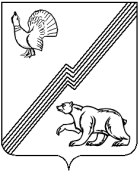 АДМИНИСТРАЦИЯ ГОРОДА ЮГОРСКАХанты-Мансийского автономного округа - ЮгрыПОСТАНОВЛЕНИЕО внесении изменений в постановление Администрации города Югорска от 16.05.2019 № 964 «Об установлении стоимости путевки в лагерях с дневнымпребыванием детей за счет средствродителей (законных представителей)»В соответствии с Федеральным законом от 06.10.2003 № 131-ФЗ                «Об общих принципах организации местного самоуправления в Российской Федерации», в целях реализации муниципальной программы города Югорска «Отдых и оздоровление детей», утвержденной постановлением администрации города Югорска от 31.10.2018 № 3009:1. Внести в постановление администрации города Югорска                            от 16.05.2019 № 964 «Об установлении стоимости путевки в лагерях                       с дневным пребыванием детей за счет средств родителей (законных представителей)» следующие изменения:1.1. В пункте 2:1.1.1. В абзаце втором слова «123,8 рублей» заменить словами «142,31 рублей».1.1.2. В абзаце третьем слова «154,75 рублей» заменить словами «177,89 рублей».1.2. Приложение 2 изложить в новой редакции (приложение).2. Опубликовать постановление в официальном печатном издании города Югорска и разместить на официальном сайте органов местного самоуправления города Югорска.3. Настоящее постановление вступает в силу после его официального опубликования. Глава города Югорска                                                                    А.Ю. ХарловПриложениек постановлению администрации города Югорскаот 27 марта 2023 года№ 391-пПриложение 2к постановлению администрации города Югорскаот 16 мая 2019 года № 964ПЕРЕЧЕНЬкатегорий детей, с родителей (законных представителей) которых оплата за путевку в лагеря с дневным пребыванием детей не взимается или взимается не в полном объемеот 27 марта 2023 года№ 391-п№ п/пКатегории гражданРазмер снижения стоимости путевки, %1Дети из многодетных семей (при условии посещения лагерей с дневным пребыванием детей, организованных в муниципальных организациях города Югорска, двумя и более детьми из семьи)50%2Дети из малоимущих семей100%3Члены семей участников специальной военной операции на территориях Украины, Донецкой Народной Республики, Луганской Народной Республики, Запорожской и Херсонской областей, граждан Российской Федерации, призванных на военную службу по мобилизации в Вооруженные Силы Российской Федерации100%